                                                                                                                        PROIECT   nr. 23DECIZIE nr. __ din ____ ianuarie 2024	Examinând notificarea Oficiului Teritorial Căuşeni al Cancelariei de Stat  nr. 1304/OT3 –680 din 20.12.2023prin care se solicită întreprinderea măsurilor privind reexaminarea și abrogarea deciziei Consiliului or. Anenii Noi nr. 2/8 din 24.11.2023 „Cu privire la examinarea demersului ÎMDP „Apă Canal Anenii Noi”, în baza art. 5 alin.(7) din Legea nr.100/2017 privind actele normative ale Guvernului și ale altor autorități administrației publice locale și centrale; în  temeiul  art. 14, art. 68 al. (1) și al. (2)  al  Legii nr. 436/2006 privind administraţia publică locală cu modificările şi completările ulterioare; prevederilor art. 8 și alin. (1) lit. c) al Legii nr. 303 din 13.12.2013 privind serviciul public de alimentare cu apă şi de canalizare, având avizele comisiilor consultative de specialitate, Consiliul orășenesc Anenii Noi,DECIDE:1.	Se  admite parţial Notificarea Oficiului Teritorial Căușeni al Cancelariei de Stat  nr. 1304/OT3 – 680 din 20.12.2023.2.	Se modifică pct. 1 al deciziei Consiliului or. Anenii Noi nr. 2/8 din 24.11.2023 „Cu privire la examinarea demersului ÎMDP „Apă Canal Anenii Noi” care se expune în următoarea redacție: „Se ia act de demersul ÎMDP „Apă Canal Anenii Noi” din 22.09.2023 privind aprobarea tarifelor pentru furnizarea/prestarea serviciului public de alimentare cu apă potabilă, de canalizare şi epurare a apelor uzate.”.3.	Se modifică pct. 2.1. al deciziei Consiliului or. Anenii Noi nr. 2/8 din 24.11.2023 „Cu privire la examinarea demersului ÎMDP „Apă Canal Anenii Noi” care se expune în următoarea redacție: „Tarifele aprobate prin prezenta decizie sunt obligatorii pentru aplicarea în activitatea ÎMDP ,,Apă Canal” Anenii Noi, începând cu data de 01.12.2023. În perioada 12.10.2023 – 30.11.2023, ÎMDP ,,Apă Canal” urmează să aplice în activitate tarifele aprobate prin Hotărârea Agenției Naționale pentru Reglementare în Energetică a Republicii Moldova nr. 602 din 10.10.2023 privind aprobarea tarifelor pentru furnizarea/prestarea serviciului public de alimentare cu apă, de canalizare și de epurare a apelor uzate de către ÎMDP „Apă Canal Anenii Noi”.”.4.	Se modifică pct. 3 al deciziei Consiliului or. Anenii Noi nr. 2/8 din 24.11.2023 „Cu privire la examinarea demersului ÎMDP „Apă Canal Anenii Noi” care se expune în următoarea redacție: „Se propune dl Alexandru Dolbuș să efectueze determinarea tarifelor serviciului public de alimentare cu apă potabilă cât și a serviciului public de canalizare şi de epurare a apelor uzate în condițiile Metodologiei de determinare, aprobare și aplicare a tarifelor pentru serviciul public de alimentare cu apă, de canalizare și epurare a apelor uzate aprobată prin Hotărârea Consiliului  de administrație al ANRE nr. 489/2019 din 20.12.2019 cu formularea după data de 01.02.2024 în adresa Agenției Naționale pentru Reglementare în Energetică a Republicii Moldova a cererii pentru avizarea tarifelor actualizate.”.5.	Se modifică anexa nr. 1 la decizia Consiliului or. Anenii Noi nr. 2/8 din 24.11.2023 „Cu privire la examinarea demersului ÎMDP „Apă Canal Anenii Noi”.”, după cum urmează:6.	Prezenta decizie se aduce la cunoştinţă publică prin plasarea în Registrul de Stat al Actelor Locale, pe pag web şi panoul informativ al instituţiei.7.	Prezenta decizie, poate fi contestată de Oficiului Teritorial Căușeni al Cancelariei de Stat în termen de 30 de zile de la data includerii actului în Registrul de stat al actelor locale, prin intermediul Judecătoriei Anenii Noi, sediul Central (or. Anenii Noi str. Marțișor nr. 15).8.	Prezenta decizie, poate fi contestată de persoana interesată, prin intermediul Judecătoriei Anenii Noi, sediul Central, în termen de 30 de zile de la comunicare.9.	Controlul asupra executării prezentei decizii se atribuie Primarului or. Anenii Noi, dl Alexandr Mațarin cât și Consiliului de Administrație al ÎMDP „Apă Canal Anenii Noi”.Preşedintele   şedinţei:                                                                           Contrasemnează:Secretara Consiliului orășenesc                                              R. MelnicS-a votat : pro – , contra – , abținut-CONSILIUL ORĂŞENESCANENII NOI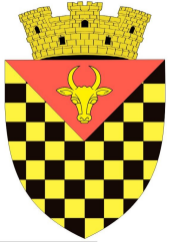             ГОРОДСКОЙ СОВЕТ                 АНЕНИЙ НОЙMD 6501 or. Anenii Noi, str. Suvorov, 6 tel/fax 026522108, consiliulorasenesc@gmail.comMD 6501, г.АненийНой, ул.Суворов, 6тел/факс026522108,consiliulorasenesc@gmail.comMD 6501, г.АненийНой, ул.Суворов, 6тел/факс026522108,consiliulorasenesc@gmail.comCu privire la examinarea Notificării   Oficiului Teritorial Căuşeni al Cancelariei de Stat nr. 1304/OT3 -  680 din 20.12.2023Tipul de serviciu publicfurnizatTarife care urmează a fi aplicate de ÎMDP „Apă Canal AneniiNoi” în activitate începând cu 01.12.2023 calculate în temeiul Avizului privind cuantumul tarifelor pentru furnizare/prestarea serviciului public de alimentare cu apă, de canalizare și epurare a apelor uzate de către ÎMDP „Apă Canal Anenii Noi” aprobat prin Hotărârea Consiliului de Administrate al ANRE nr. 386 din 30.06.2023Tarife care urmează a fi aplicate de ÎMDP „Apă Canal AneniiNoi” în activitate începând cu 01.12.2023 calculate în temeiul Avizului privind cuantumul tarifelor pentru furnizare/prestarea serviciului public de alimentare cu apă, de canalizare și epurare a apelor uzate de către ÎMDP „Apă Canal Anenii Noi” aprobat prin Hotărârea Consiliului de Administrate al ANRE nr. 386 din 30.06.2023Tipul de serviciu publicfurnizatConsumatori casniciConsumatori noncasnici(fără TVA)Serviciul public dealimentare cu apăpotabilă18,6741,00Serviciu public decanalizare şi de epurarea apelor uzate28,6053,00